2019 CCEW Illustrated Poem ContestTake Note: The Chemistry of PaperThe ACS-GHS Local Section of the American Chemical Society (ACS) is sponsoring an illustrated poem contest for students in Kindergarten through 12th grade.Contest Deadline: Entries must be received by April 12, 2019Prizes: $25 for first place in each grade range (K-2, 3-5, 6-8, and 9-12)
Contact: Amiee Modic   Duchesne Academy  10202 Memorial Dr. Houston TX, 77024
Winners of the ACS-GHS Local Section’s Illustrated Poem Contest will advance to the National Illustrated Poem Contest for a chance to be featured on the ACS website and to win prizes!Write and illustrate a poem using the CCEW theme, “Take Note: The Chemistry of Paper.” Your poem must be no more than 40 words and in the following styles to be considered:HAIKU  -  LIMERICK  -  ODE  -  ABC POEM  -  FREE VERSE  -  END RHYME  -  BLANK VERSE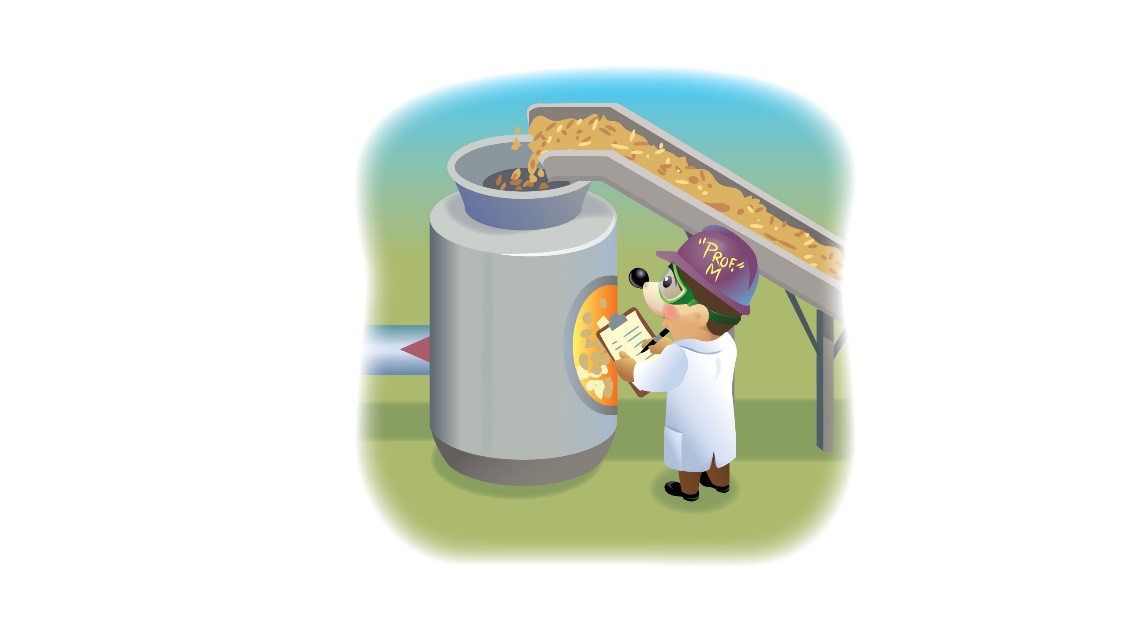 Possible topics related to paper chemistry include:Entries will be judged based upon: (student name on back)Contest rules: 